IntroductionHelen, Jayne, Pat & Petrena are pleased to be hosting another springtime retreat at the beautiful Elan Valley Lodge Centre, near Rhayader in Mid Wales. We will have a range of activities and practical exercises to help you recover from the events of this strange year.In addition to the planned activities there will also be time for you to explore the surrounding area of the Elan Valley, renowned for its reservoirs and wildlife, including the red kites.  The staff at the Lodge will be only too happy to advise you.If you wish to find out more about the venue then visit their websitewww.elanvalleylodge.co.uk.CostThe cost for this heavenly retreat in a magical hideaway is £250 per person, which includes accommodation, all meals, activities and workshops. In order to secure your place you are required to complete the booking form, agree to the Ts&Cs and choose a payment option.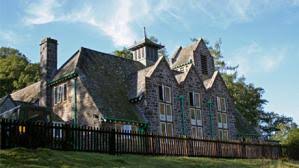 ProposedItineraryNotes:  Should attendees not wish to participate in the planned activities there may be opportunities, depending on therapists’ availability, for additional treatment sessions but these could incur an additional fee.There may also be available books & magazines for attendees to borrow during their stay for use during any available free timeIf you do wish to participate in the drumming and you have your own drum please bring it with you.  There will be a limited number of spare drums for those who have not brought their own.If you are planning on exploring the surrounding area please ensure you bring appropriate outdoor clothing and footwear.Dress code – there is none! Casual clothing is the order of the day, just be sure your attire is loose and comfortable.Mobile phone reception is poor in the area, however the Lodge provides free WiFi.The Conference and breakout room are on the first floor with stair access only.Bedrooms are on ground floor and first floor.The venue provides 1 bath towel per person so you are advised to bring your own hand towel and toiletries such as soap for hand-washingLunch is provided in the form of a ‘packed lunch’ which you will prepare during the breakfast session.  Sandwich bags, cling film etc. are provided but if you prefer you can bring your own lunchbox.Booking FormPayment OptionsPlease return by post to:Helen Jane Meyrick, Dreamstone Holistics – Therapies & Training110 Sunnybank RoadGriffithstownPontypoolTorfaen NP4 5LLOr email to:information@dreamstoneholistics.co.ukBooking Terms and ConditionsAttendees are responsible for their own travel insurance and health & wellbeing throughout the Retreat.Attendees are responsible for the safety of their personal belongings.Your Retreat fees cover Retreat activities plus your accommodation, refreshments, breakfasts, lunches and dinners from Friday evening dinner to Sunday lunch. The fees do not cover your travel or any additional expenses you may incur.Withdrawal from the Retreat:If you need to withdraw from the Retreat before 1st September 2020 you will receive a refund of any fees paid minus £50 non-refundable deposit. If you need to withdraw from the Retreat after the 1st September 2020 but before 1st Oct 2020 you will receive a refund of fees paid minus £100 cancellation charges. If you withdraw from the Retreat between 1st Oct 2020 and Friday 9th Oct 2020 you will receive a refund minus £150 cancellation charges provided the retreat organisers have been notified. Any cancellation after Friday 9th Oct 2020 will not be refunded. Failure to attend the Retreat without prior notification, or attendance of only part of the Retreat will not constitute a reason for a refund.In the unlikely event that the Retreat does not run you will receive a full refund of any monies paid.The Organisers reserve the right to refuse any booking.The Organisers reserve the right to ask anyone to leave the Retreat if their behaviour is judged to be unacceptable or disruptive.If you are dissatisfied with any aspect of this Retreat, The Organisers must be notified at the time. Retrospective complaints are noted through an evaluation procedure and will not be considered as reason for refunds.Autumn Holistic Retreat at Elan Valley Lodge 2020Booking Conditions ©2020 Helen Jane Meyrick, Dreamstone Holistics – Therapies & TrainingAutumn Holistic Retreat at Elan Valley Lodge 2020Autumn Holistic Retreat at Elan Valley Lodge 2020Friday 16th Oct 2020Friday 16th Oct 20205pm onwardsArrival6pmIntroductions; Meet & Greet; Gong Bath with Pat7pmEvening MealGeneral get-together or OPTIONAL drumming by the river or in the wooden roundhouse weather permittingSaturday 17th Oct 2020Saturday 17th Oct 20207.30amMorning Meditation with Helen8amBreakfast (plus free time for walks etc)10am – noonWorkshop/therapy sessions/free timenoon – 1pmLunch1pm – 6pmFree time to explore plus therapy sessions available with the Organisers (book a slot/therapist on Friday evening)6pm – 7pm Gong Bath & Sound Healing with Pat7pmEvening MealGeneral get-together or OPTIONAL drumming by the river or in the wooden roundhouse weather permittingSunday 18th Oct 2020Sunday 18th Oct 20207.30amMorning Meditation with Helen8amBreakfast (plus time to vacate bedrooms)10am – noonWorkshop/therapy sessions/free timeNoon – 1.00pmLunch1pm -2.30pmJournaling – how to, ideas & suggestions2.30pm – 3pmFinal gathering, gratitude and farewellsForename:Forename:SurnameSurnameAddress:Address:Address:Address:Address:Address:Address:Address:Address:Address:Address:Address:Address:County:County:Post Code:Post Code:Post Code:Phone:Phone:Mobile:Mobile:Mobile:Email:Email:Special Dietary Requirements (vegetarian; vegan; food allergies etc.):Special Dietary Requirements (vegetarian; vegan; food allergies etc.):Special Dietary Requirements (vegetarian; vegan; food allergies etc.):Special Dietary Requirements (vegetarian; vegan; food allergies etc.):Special Dietary Requirements (vegetarian; vegan; food allergies etc.):Special Dietary Requirements (vegetarian; vegan; food allergies etc.):Special Dietary Requirements (vegetarian; vegan; food allergies etc.):Special Dietary Requirements (vegetarian; vegan; food allergies etc.):Special Dietary Requirements (vegetarian; vegan; food allergies etc.):Special Dietary Requirements (vegetarian; vegan; food allergies etc.):Special Dietary Requirements (vegetarian; vegan; food allergies etc.):Special Dietary Requirements (vegetarian; vegan; food allergies etc.):Special Dietary Requirements (vegetarian; vegan; food allergies etc.):VegetarianVeganVeganGluten FreeGluten FreeGluten FreeOther Dietary RequirementsAccommodation (please tick)Accommodation (please tick)Accommodation (please tick)Accommodation (please tick)Accommodation (please tick)Accommodation (please tick)Accommodation (please tick)Accommodation (please tick)Accommodation (please tick)Accommodation (please tick)Accommodation (please tick)Accommodation (please tick)Accommodation (please tick)Twin with EnsuiteTwin with EnsuiteTwin with EnsuiteSingle (shared shower room)Single (shared shower room)Single (shared shower room)Single (shared shower room)Single (shared shower room)Single (shared shower room)I would like to share a Twin Room with:(other person’s name)I would like to share a Twin Room with:(other person’s name)I would like to share a Twin Room with:(other person’s name)I would like to share a Twin Room with:(other person’s name)I would like to share a Twin Room with:(other person’s name)I would like to share a Twin Room with:(other person’s name)Any other information The Organisers should know? (optional emergency contact details, mobility issues etc.)Any other information The Organisers should know? (optional emergency contact details, mobility issues etc.)Any other information The Organisers should know? (optional emergency contact details, mobility issues etc.)Any other information The Organisers should know? (optional emergency contact details, mobility issues etc.)Any other information The Organisers should know? (optional emergency contact details, mobility issues etc.)Any other information The Organisers should know? (optional emergency contact details, mobility issues etc.)Any other information The Organisers should know? (optional emergency contact details, mobility issues etc.)Any other information The Organisers should know? (optional emergency contact details, mobility issues etc.)Any other information The Organisers should know? (optional emergency contact details, mobility issues etc.)Any other information The Organisers should know? (optional emergency contact details, mobility issues etc.)Any other information The Organisers should know? (optional emergency contact details, mobility issues etc.)Any other information The Organisers should know? (optional emergency contact details, mobility issues etc.)Any other information The Organisers should know? (optional emergency contact details, mobility issues etc.)I confirm I have read and agree to the Booking Terms & ConditionsI confirm I have read and agree to the Booking Terms & ConditionsI confirm I have read and agree to the Booking Terms & ConditionsI confirm I have read and agree to the Booking Terms & ConditionsI confirm I have read and agree to the Booking Terms & ConditionsI confirm I have read and agree to the Booking Terms & ConditionsI confirm I have read and agree to the Booking Terms & ConditionsI confirm I have read and agree to the Booking Terms & ConditionsI confirm I have read and agree to the Booking Terms & ConditionsI confirm I have read and agree to the Booking Terms & ConditionsI confirm I have read and agree to the Booking Terms & ConditionsI confirm I have read and agree to the Booking Terms & ConditionsPlease tickName (please print):Date:Data Protection:I give Dreamstone Holistics – Therapies & Training permission to store my contact details until  31st Oct 2020Data Protection:I give Dreamstone Holistics – Therapies & Training permission to store my contact details until  31st Oct 2020YesNoData Protection:I give Dreamstone Holistics – Therapies & Training permission to store my contact details until  31st Oct 2020Data Protection:I give Dreamstone Holistics – Therapies & Training permission to store my contact details until  31st Oct 2020Please tick to select payment optionPlease tick to select payment optionPlease tick to select payment optionNo payments will be accepted until after 31st August 2020 or until the current situation stabilises, whichever is earlier.No payments will be accepted until after 31st August 2020 or until the current situation stabilises, whichever is earlier.Full payment of £250 (includes £50 non-refundable deposit)(Paid by 01/10/2020)Full payment of £250 (includes £50 non-refundable deposit)(Paid by 01/10/2020)Full payment of £250 (includes £50 non-refundable deposit)(Paid by 01/10/2020)Please tickI enclose a cheque (payable to Helen Meyrick) for the sum of:I have submitted via PayPal a payment ofI have submitted via bank transfer a payment of